 Prepared for  as of 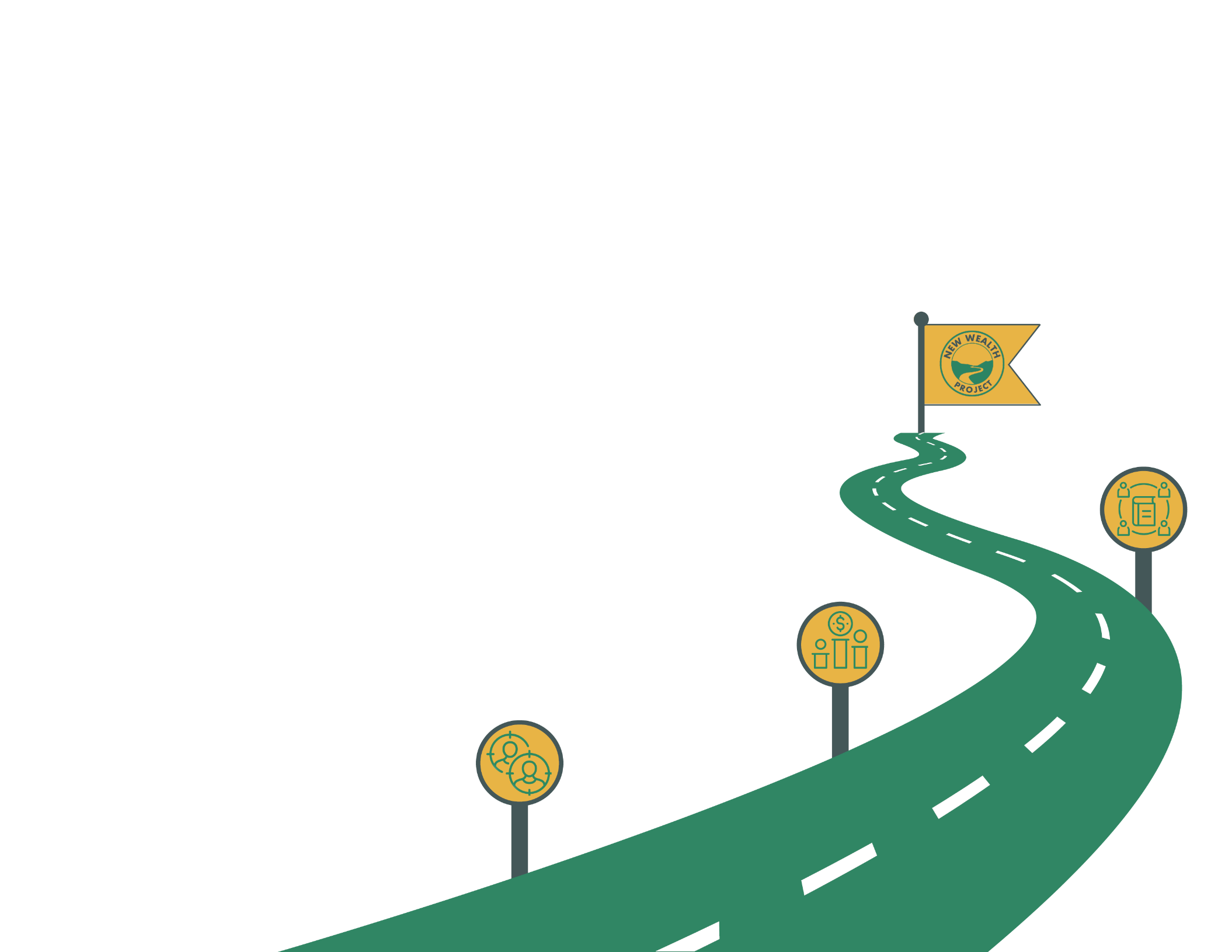 1. GROSS MONTHLY INCOME $     From Gross income, deduct the following:Taxes – $      Health Insurance – $      Retirement Account Contributions – $      Other – $      4. WHAT’S LEFT $     1. GROSS MONTHLY INCOME $     From Gross income, deduct the following:Taxes – $      Health Insurance – $      Retirement Account Contributions – $      Other – $      Any after tax savings not earmarked for a near term expense2. NET TAKE HOME MONTHLY INCOME $     From Net Income, deduct non-discretionary living expenses such as:Mortgage/Rent payment – $      Student loans – $      Insurance/Utilities – $      Car (payment/gas/insurance) – $      Food – $      3. DISCRETIONARY SPENDING $     This category includes the following monthly discretionary expenses:Gym membership – $      Personal maintenance – $      Eating out – $      Subscriptions – $      Leisure travel – $      Other – $      